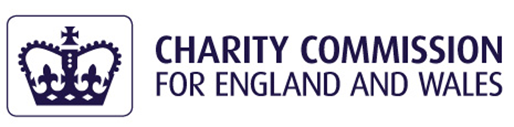 Trustees’ Annual Report for the periodFrom 		Period start date 1st January 2021                   To                 Period end date 31st December 2021	                                Charity name: Quakers and Business GroupCharity registration number:  1157008Objectives and ActivitiesAdditional information (optional)You may choose to include further statements where relevant about:Achievements and PerformanceAdditional information (optional)You may choose to include further statements where relevant about:Financial ReviewAdditional information (optional)You may choose to include further statements where relevant about:Structure, Governance and ManagementAdditional information (optional)You may choose to include further statements where relevant about:Reference and Administrative detailsCorporate trustees – names of the directors at the date the report was approvedName of trustees holding title to property belonging to the charityFunds held as custodian trustees on behalf of othersAdditional information (optional)Exemptions from disclosureReason for non-disclosure of key personnel detailsOther optional informationDeclarationsThe company has taken advantage of the small companies’ exemption in preparing the report aboveSORP referenceSummary of the purposes of the charity as set out in its governing documentPara 1.17To be the custodian, modern interpreter and promoter of Quaker principles in business and the workplace.Summary of the main activities in relation to those purposes for the public benefit, in particular, the activities, projects or services identified in the accounts.Para 1.17 and 1.19Publications A monthly newsletter was circulated to 157 members, and a further 229 people on the news only list. During 2021 downloading of the Good Business Guide (third edition) continued from our website. It is available  in 5 different languages and an audio version in English. and also to read online on our website.We have started  work with Ethos VO Ltd, through their Young Leaders, to produce a short film on the subject of “Hostile Work Environment”. This will be completed in 2022 The Academic Research Working Group continues to support our PhD student researching 20th Century Quaker Business history . This should be completed in 2022Events We were unable to hold face to face events due to COVID-19, but replaced them with monthly Making Values Visible  webinars, which had 37 registrants. We also held twice weekly on-line meetings for members. WebsiteWe are reconfiguring our website to be more attractive and user-friendly, and to enable better communication and networking among our members.Statement confirming whether the trustees have had regard to the guidance issued by the Charity Commission on public benefitPara 1.18The trustees work in accordance with the Charity Commission guidance as published on their website (PB3)SORP referencePolicy on grant makingPara 1.38Policy on social investment including program related investmentPara 1.38Contribution made by volunteersPara 1.38OtherSORP referenceSummary of the main achievements of the charity, identifying the difference the charity’s work has made to the circumstances of its beneficiaries and any wider benefits to society as a whole.Para 1.20Publications A monthly newsletter was developed and circulated to 157 members, and a further 229 people on the news only list. This has provided recipients with information about relevant publications, meetings and other events, especially relevant during lockdown During 2021 downloading of the Good Business Guide (third edition) continued from our website. It is available  in 5 different languages and an audio version in English. and also to read online on our website. This helps to guide and support members who are concerned about ethical practices in their workplace.The Academic Research Working Group continues to support our PhD student researching 20th Century Quaker Business history. This work has been delayed by lockdown but should be  completed in 2022 . It will give  a picture of the origins of Quaker workplace concernsEvents We were unable to hold face to face events due to COVID-19, but replaced them with monthly Making Values Visible  webinars, which had 37 registrants. We also held twice weekly on-line meetings for members. These have provided support for members, and reduced the isolation caused by the lack of face to face events. Achievements against objectives setPara 1.41Performance of fundraising activities against objectives setPara 1.41Investment performance against objectivesPara 1.41OtherReview of the charity’s financial position at the end of the periodPara 1.21Statement explaining the policy for holding reserves stating why they are heldPara 1.22The reserves policy is to maintain 50% of the previous year's unrestricted expenditure, this is well covered but may need to be reviewed when the future of conferences and room hire (our chief vulnerability) is clearer. As an example, the cost of our central London venue for the most recent conference was approx. £2,500Amount of reserves heldPara 1.22£3840 at end of December 2021, but this will be reduced in January 2022 to £3240Reasons for holding zero reservesPara 1.22Details of fund materially in deficitPara 1.24Explanation of any uncertainties about the charity continuing as a going concernPara 1.23The charity’s principal sources of funds (including any fundraising) Para 1.47Membership subscriptionsOne large donation from the Friends (Quakers) Historical societyInvestment policy and objectives including any social investment policy adoptedPara 1.46A description of the principal risks facing the charity Para 1.46OtherDescription of charity’s trusts:Type of governing document (trust deed, royal charter)Para 1.25Constitution of the Quakers & Business Group, a Charitable Incorporated Organisation, registration number 1157008, 26 February 2014How is the charity constituted? (e.g unincorporated association, CIO)Para 1.25Charitable Incorporated OrganisationTrustee selection methods including details of any constitutional provisions e.g. election to post or name of any person or body entitled to appoint one or more trusteesPara 1.25Volunteers from the membership of the organisation, and agreed at the AGMPolicies and procedures adopted for the induction and training of trusteesPara 1.51The charity’s organisational structure and any wider network with which the charity worksPara 1.51Q and B is recognised as a group by Britain Yearly Meeting (which is the governing body of Quakers in Britain)Relationship with any related partiesPara 1.51OtherCharity nameQuakers and Business groupOther name the charity usesRegistered charity number1157008Charity’s principal addressQUAKERS & BUSINESS GROUPUnit 12272PO Box 7169POOLEBH15 9ELNames of the charity trustees who manage the charityNames of the charity trustees who manage the charityNames of the charity trustees who manage the charityNames of the charity trustees who manage the charityNames of the charity trustees who manage the charityNames of the charity trustees who manage the charityTrustee nameOffice (if any)Dates acted if not for whole yearName of person (or body) entitled to appoint trustee (if any)Name of person (or body) entitled to appoint trustee (if any)1 Lesley BaconTreasurer2Stuart HillMembership secretary3David Olver4Roland CarnCo-clerk20.7.20215E. Elize SakamotoCo-clerk8.12.202167891011121314151617181920Director nameNoneTrustee nameDates acted if not for whole yearNoneDescription of the assets held in this capacity£2,227 remaining of a grant from the Yew Tree Foundation, for work that has been delayed due to lockdown. Name and objects of the charity on whose behalf the assets are held and how this falls within the custodian charity’s objectsRestoring Relations Home - Restoring Relations This project was set up by members of Q&B leading out of discussions about holding better meetings and dealing with conflict. It has expanded to a wider community remit. Our experience is that by being able to handle disagreement and conflict better, our private, professional and community lives are improved. They provide on-line information and face to face workshopsDetails of arrangements for safe custody and segregation of such assets from the charity’s own assetsKept in our Triodos deposit account          Names and addresses of advisers (Optional information)          Names and addresses of advisers (Optional information)          Names and addresses of advisers (Optional information)          Names and addresses of advisers (Optional information)          Names and addresses of advisers (Optional information)Type of adviserNameAddressAccounts examinerGilbert Holbourn1 Upper Bridge Street Wye KentTN25 5AFName of chief executive or names of senior staff members (Optional information)Name of chief executive or names of senior staff members (Optional information)Name of chief executive or names of senior staff members (Optional information)               The trustees declare that they have approved the trustees’ report above.               Signed on behalf of the charity’s trustees               The trustees declare that they have approved the trustees’ report above.               Signed on behalf of the charity’s trustees               The trustees declare that they have approved the trustees’ report above.               Signed on behalf of the charity’s trustees               The trustees declare that they have approved the trustees’ report above.               Signed on behalf of the charity’s trustees               The trustees declare that they have approved the trustees’ report above.               Signed on behalf of the charity’s trustees               The trustees declare that they have approved the trustees’ report above.               Signed on behalf of the charity’s trustees               The trustees declare that they have approved the trustees’ report above.               Signed on behalf of the charity’s trustees               The trustees declare that they have approved the trustees’ report above.               Signed on behalf of the charity’s trustees               The trustees declare that they have approved the trustees’ report above.               Signed on behalf of the charity’s trustees               The trustees declare that they have approved the trustees’ report above.               Signed on behalf of the charity’s trusteesSignature(s)Signature(s)Full name(s)Full name(s)    Position (eg Secretary, Chair, etc)    Position (eg Secretary, Chair, etc)    Position (eg Secretary, Chair, etc)Date Date 